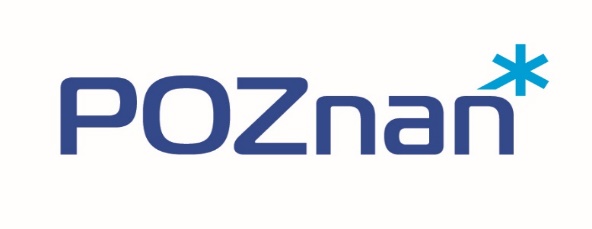 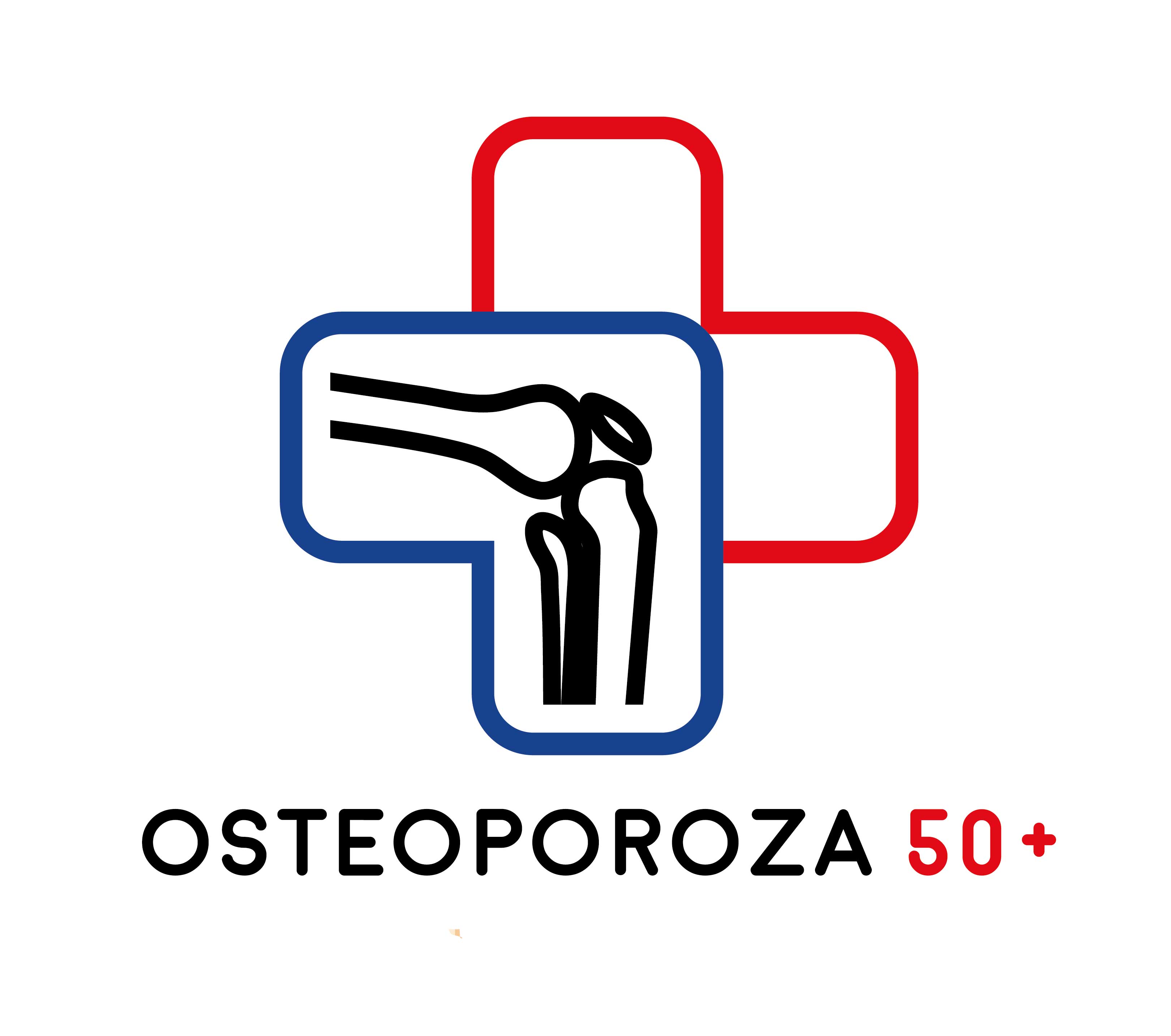 Załącznik do zarządzenia Nr 543/2021/PPrezydenta Miasta Poznaniaz dnia 29.06.2021 r.Zestawienie ofertzłożonych w konkursie na wybór realizatora programu polityki zdrowotnej pod nazwą: „Profilaktyka i wczesne wykrywane osteoporozy wśród kobiet w wieku 50+, zamieszkałych w Poznaniu, na lata 2021-2023”.Lp.Nazwa i adres oferentaCena oferty brutto w złLiczba uzyskanych punktów1.Medyczne Centrum Hetmańska 
Piotr Leszczyńskiul. Hetmańska 55/1, 60-218 Poznań882 000,0091,602.Ginekologiczno-Położniczy Szpital Kliniczny Uniwersytetu Medycznego im. Karola Marcinkowskiego w Poznaniuul. Polna 33, 60-535 Poznań882 000,0091,403.Wielkopolska Przychodnia Sportowo-Lekarska Sp. z o. o.ul. Wł. Reymonta 35, 60-791 Poznań881 000,0086,404.Hospital Investment Group Diagnostyka Sp. z o. o. ul. Strzelecka 25/4, 61-846 Poznań880 000,0092,20